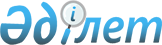 О признании утратившим силу приказа Заместителя Премьер-Министра Республики Казахстан - Министра индустрии и новых технологий Республики Казахстан от 1 апреля 2014 год № 111 "Об утверждении регламентов государственных услуг в сфере туризма"Приказ и.о. Министра по инвестициям и развитию Республики Казахстан от 8 февраля 2016 года № 161

      В соответствии с пунктом 1 статьи 21-1 Закона Республики Казахстан от 24 марта 1998 года «О нормативных правовых актах» ПРИКАЗЫВАЮ:



      1. Признать утратившим силу приказ Заместителя Премьер-Министра Республики Казахстан - Министра индустрии и новых технологий Республики Казахстан от 1 апреля 2014 года № 111 «Об утверждении регламентов государственных услуг в сфере туризма» (за регистрированный в Реестре государственной регистрации нормативных правовых актов за № 9403, опубликованный 23 июля 2014 года в информационно-правовой системе «Әділет»).



      2. Департаменту индустрии туризма Министерства по инвестициям и развитию Республики Казахстан (Мамажанова А. Е.) обеспечить:



      1) в недельный срок направление копии настоящего приказа в Министерство юстиции Республики Казахстан;



      2) официальное опубликование настоящего приказа в периодических печатных изданиях, информационно-правовой системе «Әділет»;



      3) размещение настоящего приказа на интернет-ресурсе Министерства по инвестициям и развитию Республики Казахстан.



      3. Контроль за исполнением настоящего приказа возложить на курирующего вице-министра по инвестициям и развитию Республики Казахстан.



      4. Настоящий приказ вступает в силу со дня подписания.      Исполняющий обязанности Министра           Ж. Касымбек
					© 2012. РГП на ПХВ «Институт законодательства и правовой информации Республики Казахстан» Министерства юстиции Республики Казахстан
				